عزيزاتي منسوبات مدرسة أم الشهداء الابتدائية ،،،السلام عليكن ورحمة الله وبركاته ,,,, الحمد لله رب العالمين والصلاة والسلام على اشرف الأنبياء محمد واله وصحبه أجمعين أما بعد : انطلاقاً من تطبيق ميثاق أخلاقيات المهنة لإرساء المعاير والقواعد والمبادئ الأساسية للجودة والتميز في الأداء لتحقيق توجيهات قيادتنا الرشيدة– حفظها الله – في التحول نحو مجتمع المعرفة يأتي ميثاق جودة العمل ليؤكد على الالتزام بأطر الانضباط الذاتي الذي يحكم سير العمل وينسجم مع الأنظمة والتعليمات ويستوجب التزام جميع قيادات الإدارة العامة بها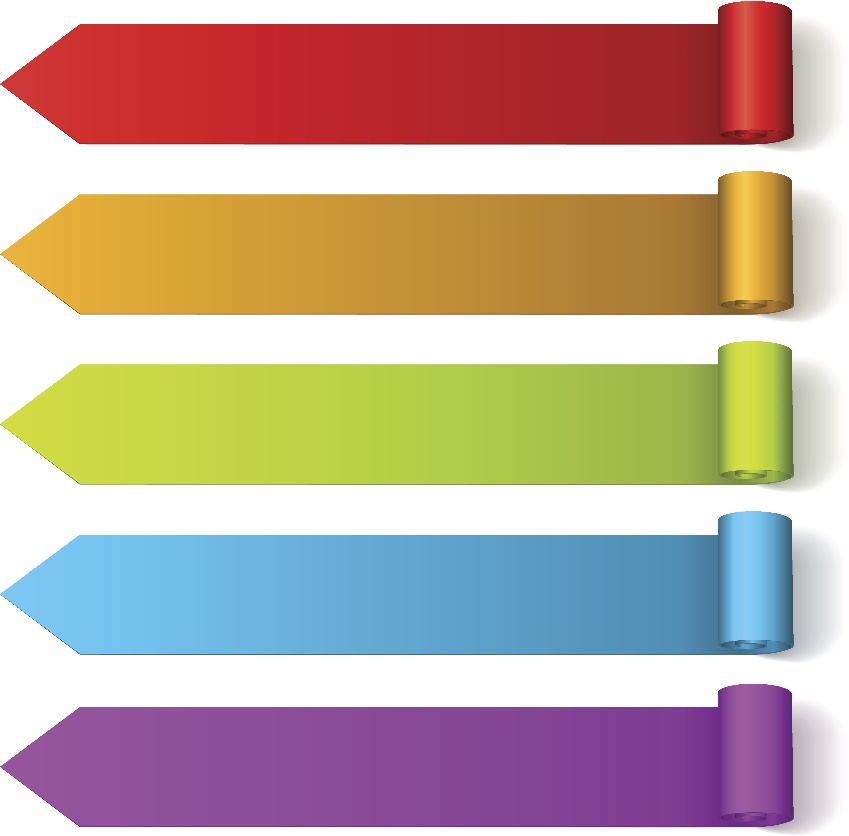 بنود ميثاق جودة الأداء1)- الإخلاص في جميع الأقوال والأعمال لتحقيق رضا الله عز وجل.2)- العمل على ترسيخ وتأصيل القيم في جميع الممارسات والأعمال للارتقاء بمستوى الأداء. 3)- التركيز على تطبيق الجودة في جميع الأعمال وفق المعايير التي تساعد على الإنجاز وتحقيق رضا المستفيدين.4)- ممارسة الصلاحيات وفق الأنظمة والتعليمات بما يساعد على تحقيق التمكين ويسهل الاجراءات.5)- الالتزام بتطبيق مبدأ المحاسبية “الثواب - العقاب” والعمل بموجبه في جميع المواقف والقرارات.6)- الإيمان بأهمية التعاون والتكاملية بين الإدارات وإرساء روح العمل الجماعي والحرص على المشاركة الجماعية في صنع القرارات.7)- تطبيق العدالة في جميع المواقف والقرارات والتعاملات الإدارية  والبعد عن الاعتبارات الشخصية.8)- مراعاة البعد الإنساني عند التعامل مع الآخرين وتفهم وجهات نظرهم واحترام حقوقهم.9)- الحفاظ على أوقات الدوام الرسمي واستثماره للقيام بمهام وواجبات الوظيفة.10)- السعي الدائم للتحسين المستمر في الأداء والحرص على التنمية المهنية الذاتية. 11)-  المحافظة على المال العام والموارد المادية واستثمارها الاستثمار الأمثل، بما يكفل تحقيق المصلحة العامة.12)- مراعاة التسلسل الوظيفي في جميع التعاملات الإدارية  والبعد عن الاعتبارات الشخصية.13)- تطبيق معياري الكفاءة والفاعلية في ممارسة الأعمال وعند اختيار فرق العمل.14)- إعداد وتهيئة قيادات الصف الثاني والعمل على تدريبها وتزويدها بالخبرات اللازمة وفق رؤية معتمدة من جهة الاختصاص.15)- الالتزام بمفهوم العمل المؤسسي الذي يساعد على الاستقرار وثبات العمل ويحفظ الخبرات والتجارب للإدارة. وهذا وندعو الجميع بالتوفيق والسداد وتتطلع إدارة المدرسة إلى بذل المزيد من جهود منسوباتها لتطبيق ميثاق جودة الأداء للحفاظ على جودة العمل وتحقيق تطلعات القيادة الرشيدة للمرحلة القادمة، وحرصها على التطوير في جميع المجالات. وقد أقرت جميع منسوبات المدرسة بالالتزام بما جاء في ميثاق جودة الأداء كل حسب عمله. وعلى ذلك جرى التوقيع  							قائدة المدرسة : سوزان بنت احمد المسلمالاجتماع رقم ( ……… )الاجتماع رقم ( ……… )الاجتماع رقم ( ……… )الاجتماع رقم ( ……… )اليومالتاريخموضوع الاجتماععدد المعنياتالإثنين..... /12/1438هـبنود ميثاق جودة الأداء( ...... )